Rotary Club of Carleton Place  & Mississippi Mills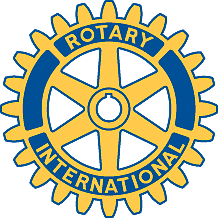       Bulletin: October 11, 2006                MEETING OF  OCTOBER 10Two meetings in five days must have been daunting for some as only nine members were in attendance. However, we were blessed with the presence of Debbie Turner and Ernie Rowe as well as our two speakers, Marge Gaw and Julia Thomas. The best news of the evening was that Debbie has applied to rejoin the Club. One of our founding (charter) members in 2002, Debbie had resigned in 2003 as a result of work pressures.  We are absolutely delighted to have you back Debbie.Brenda noted that the Club must do its highway clean-up this month to qualify for an “Adopt a Highway” sign. October 21 was the selected date. She also advised members that we had been approached to be the “charitable” vehicle through which a group raising funds to improve the sports track at CPHS could run a lottery. The group concerned would sell the tickets and deposit funds with us which, in turn, would be “donated” to the high school for resurfacing of the track. A motion was approved whereby the Club would sponsor the group in this manner provided the Town had no problem issuing us the required licence and that the Club would not be expected to sell the tickets.  President Brenda also reported that only one member had a “Rotary Licence Plate” and only one had the Rotary decal on their car. The Secretary is to order a new supply of decals. It was also noted that the financial statements for 2005/06 had been e-mailed to members by the Treasurer and their adoption was approved by the meeting. Members then had a report from Brian on the information and assistance received from the Smith’s Falls Club regarding our planned November “Just Because” rose sale. He will explore some matters in more detail with a decision to be made at the next meeting on this important activity. Gordon reported that he had submitted a Final Report regarding the use of the District Simplified Grant of $1,679 for the trail and Bernie requested a brief report from the Group Study Exchange host families.Our guest speakers Marjorie Gaw and Julia Thomas spoke to members regarding the “Martin Street Lookout Project” in Almonte. This would be a fully accessible metal lookout platform built on piles above the Mississippi River bank at the end of Martin Street and with a sail-like roof of strong canvas. While such a facility could be enjoyed by all, the true target communities are hospital patients and residents of Fairview Manor. So far the group has received $7,500 in general donations and $4,000 from the Town of Mississippi Mills. Our donations committee will be making a recommendation re our Club’s support.CLUB ACTIVITIES: Executive Committee meeting next Tuesday.Highway clean-up starting at 9 am October 21. Meet at Kelly’s Loft parking lot. Let’s have more members out this time.